ПОЯСНИТЕЛЬНАЯ ЗАПИСКА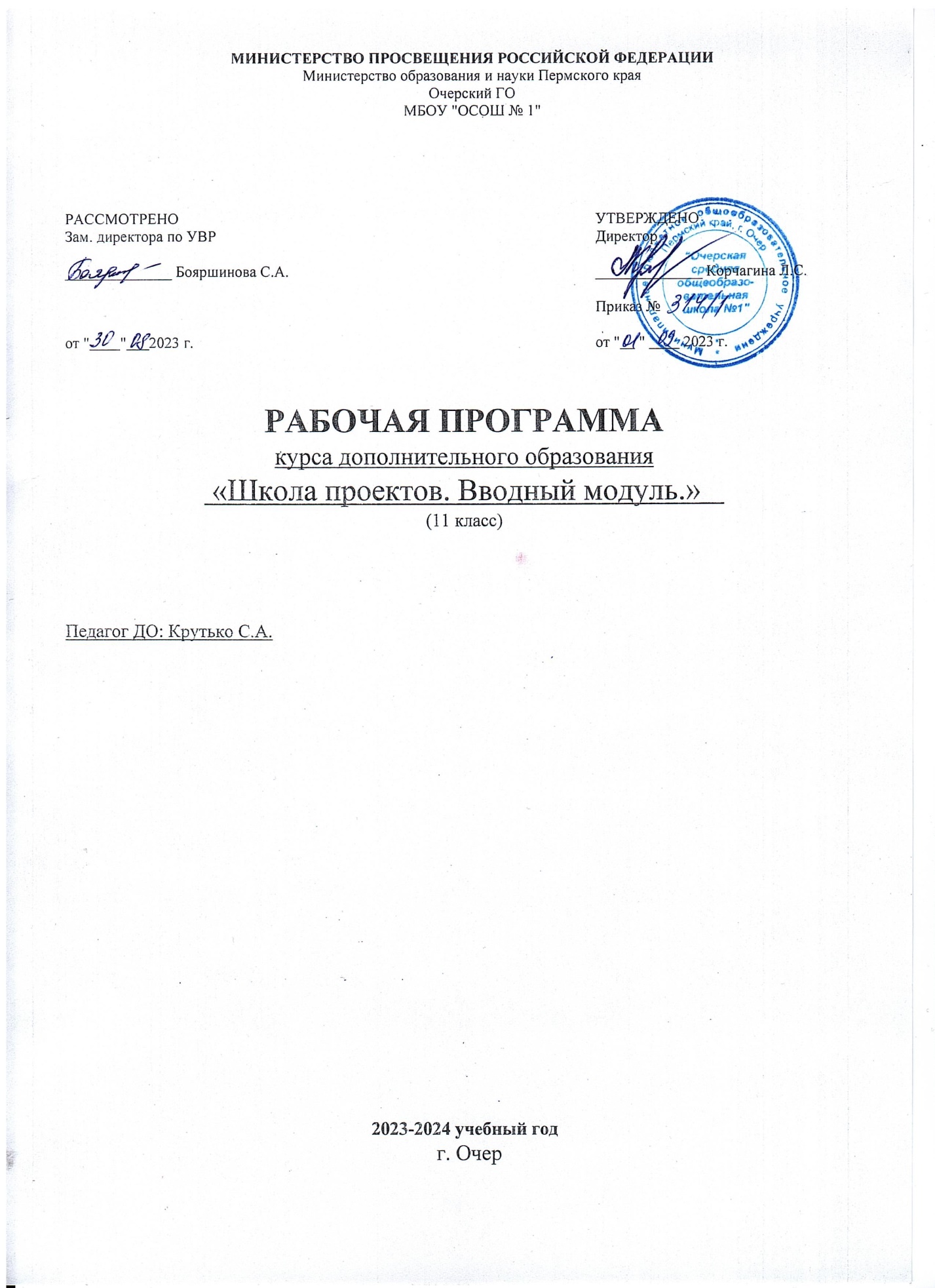    Курс ДО «Школа проектов. 10 класс» по социальному направлению разработана для обучающихся 11 класса в соответствии с требованиями ФГОС. Внеурочная деятельность является составной частью учебно-воспитательного процесса и одной из форм организации свободного времени обучающихся.С введением Федерального государственного образовательного стандарта воспитательный процесс должен строиться на основе развития у обучающихся психологической готовности к выбору, профессиональному и личностному самоопределению. Правильный выбор профессии – один из значимых факторов успешности в жизни человека. В жизни каждого человека профессиональная деятельность занимает важное место.Направление внеурочной деятельности - социальное. Рабочая программа курса ДО «Школа проектов» для 11  классов разработана в соответствии с :•Федеральным законом Российской Федерации от 29 декабря 2012 г. № 273-ФЗ "Об образовании в Российской Федерации"•Концепцией развития дополнительного образования детей. Утверждена распоряжением Правительства Российской Федерации от 4 сентября 2014 г. № 1726-р. •Приказом Министерства образования и науки РФ от 29 августа 2013 г. № 1008 “Об утверждении Порядка организации и осуществления образовательной деятельности по дополнительным общеобразовательным программам”.  Примерные требования к содержанию и оформлению образовательных программ дополнительного образования детей (письмо Министерства образования РФ от 11.12.2006 № 06-1844). Программа курса ДО «Школа проектов» для 11 класса социальной направленности составлена на основе авторской образовательной программы «Психология и выбор профессии». Программа предпрофильной подготовки Резапкина Галина Владимировна, филолог, психолог, старший научный сотрудник Центра практической психологии образования Академии социального управления, преподаватель Института практической психологии личности и Московского института открытого образования.Актуальность программыАктуальность курса определяется значимостью формирования у школьников профессионального самосознания и осознанного профессионального намерения, осознанию интереса к будущей профессии.Мир профессий огромен. Найти свое место в нем, обрести уверенность в себе, стать профессионалом – процесс длительный. Проблема профессиональной ориентации с учётом личностных факторов  становится в наши дни, как никогда актуальна. Данной программой определяется, что обучающиеся понимают роль и место психологической компетентности в построении правильно жизненной стратегии и успешного достижения поставленных целей. Успешность профессионального самоопределения тесно связана с общим развитием личности, показателем психического развития,  способностью к самоанализу, уровнем мотивации. Правильно сделанный выбор – это начало пути к успеху, к самореализации, к психологическому и материальному благополучию в будущем. Профессиональное самоопределение является начальным звеном профессионального развития личности.Программа «Школа проектов» направлена на расширение кругозора обучающихся по профориентации и создание условий для формирования личностных качеств.Курс ДО «Мир профессий» позволяет обучающимся изучить свои возможности и потребности, поможет соотнести их с требованиями, которые предъявляет интересующая их профессия, сделать обоснованный выбор профиля в школе, подготовиться к будущей трудовой профессиональной деятельности и в дальнейшем успешно выстроить профессиональную карьеру, адаптируясь к социальным условиям и требованиям рынка труда.Программа содержит учебный материал, актуальный и полезный не только для развития учебной мотивации и выбора профиля обучения, но и для повседневной жизни, расширения кругозора школьников.Данный курс позволяет обучающимся осознать многообразие мира профессий, ответственность каждого за построение своего профессионального пути, возможности развития человека в профессиональной деятельности.Цель:формирование у обучающихся знаний о мире профессий и создание условий для готовности к осознанному социальному и профессиональному самоопределению в будущем.Задачи:Образовательные:- расширять у детей представления о разнообразии профессий на основе характерных трудовых процессов и результатов труда, представлении о структуре труда (цель, мотив, материал, трудовые действия, результат);- расширять знания детей о родных людях, их профессиях, значимости их труда в семье и обществе;- активизировать в речи слова, родовые понятия и видовые обобщения, связанные с темой, учить выражать свое отношение к той или иной профессии.Воспитательные:- воспитывать в детях чувство уважения к труду взрослых;- расширение кругозора, уточнение представлений об окружающем мире, создание положительной основы для воспитания социально-личностных чувств;- воспитание физических, психологических, социальных качеств, необходимых для полноценного развития личности.Режим занятийКурс рассчитан на 17 ч. в год, 1 час в неделю. Время одного занятия – 45 минут. Занятия проводятся во время, отведённое для внеурочной деятельности.Планируемые результаты освоения курса внеурочной деятельности.Курс ДО  «Школа проектов» ориентирован на формирование личностных и метапредметных результатов обучающихся 11 классов.Личностные результаты:- непрерывное духовно-нравственное развитие, реализация творческого потенциала в социально ориентированной, общественно-полезной деятельности на основе традиционных нравственных установок и моральных норм, непрерывного образования, самовоспитания;- воспитание уважительного отношение к труду, интерес к профессиям, желание овладеть какой-либо профессиональной деятельностью;- формирование поведенческих навыков трудовой деятельности, ответственность, дисциплинированность, самостоятельность в труде.Метапредметными результатами программы внеурочной деятельности по социальному направлению «Мир профессий» - является формирование следующих универсальных учебных действий (УУД):Регулятивные УУД- высказывать своё предположение (версию), работать по плану. Средством формирования этих действий служит технология проблемного диалога на этапе изучения нового материала.- давать эмоциональную оценку деятельности класса на уроке. Средством формирования этих действий служит технология оценивания образовательных достижений (учебных успехов).Познавательные УУД- перерабатывать полученную информацию: делать выводы в результате совместной работы всего класса.- преобразовывать информацию из одной формы в другую.Коммуникативные УУД- доносить свою позицию до других: оформлять свою мысль в устной и письменной речи.Предметные результаты:– усвоение первоначальных сведений о сущности и особенностях объектов, процессов и явлений, характерных для природной и социальной действительности (в пределах изученного);–сформированность целостного, социально-ориентированного взгляда на окружающий мир в его органичном единстве и разнообразии природы, народов, культур и религий;– владение базовым понятийным аппаратом, необходимым для получения дальнейшего образования в области естественно-научных и социально-гуманитарных дисциплин;– владение навыками устанавливать и выявлять причинно-следственные связи в окружающем мире природы и социума;– овладение основами экологической грамотности, элементарными правилами нравственного поведения в мире природы и людей, нормами здоровьесберегающего поведения в природной и социальной среде.Воспитательные результатыС целью осуществления более эффективного управления профессиональным развитием обучающихся профориентационные задачи ставятся с учетом их условного деления на три уровня:- когнитивный (информирование о мире профессий, состоянии рынка труда, содержании той или иной трудовой деятельности, о профессиональных образовательных программах и учреждениях);- мотивационно-ценностный (формирование у школьников всей гаммы смыслообразующих и профессиональных ценностей);- деятельностно-практический (составление, уточнение, коррекция и реализация профессиональных планов).Первый уровень результатов – приобретение обучающимися знаний о труде и профессиях (знание и уважение трудовых традиций своей семьи, знания о разных профессиях и их требованиях к здоровью, морально-психологическим качествам, знаниям и умениям человека и т.п.). Для достижения данного уровня результатов особое значение имеет взаимодействие обучающегося со своими учителями и родителями (в урочной, внеурочной деятельности) как значимыми для него носителями профессионального знания и положительного повседневного опыта.Второй уровень результатов – получение обучающимися опыта переживания и позитивного отношения к труду, как базовой ценности общества, ценностного отношения к профессиональной и социально значимой деятельности в целом. Для достижения данного уровня результатов особое значение имеет взаимодействие обучающихся между собой на уровне класса, образовательного учреждения, т. е. в защищённой, дружественной социальной среде, в которой ребёнок получает (или не получает) первое практическое подтверждение приобретённых знаний, начинает их ценить (или отвергает).Третий уровень результатов – получение обучающимся начального опыта самостоятельного общественно полезного действия, формирование у подростка социально приемлемых моделей поведения. Только в самостоятельном общественно полезном действии человек действительно становится (а не просто узнаёт о том, как стать) гражданином, социальным деятелем, свободным человеком. Для достижения данного уровня результатов особое значение имеет взаимодействие обучающегося с представителями различных профессиональных и социальных субъектов за пределами образовательного учреждения, в открытой общественной среде.С переходом от одного уровня результатов к другому существенно возрастают эффекты профориентации:• на первом уровне профориентация приближена к обучению, при этом предметом профориентирования как учения являются не столько теоретические знания, сколько знания о ценностях;• на втором уровне профориентация осуществляется в контексте жизнедеятельности школьников и ценности могут усваиваться ими в форме отдельных профессионально ориентированных поступков;• на третьем уровне создаются необходимые условия для участия обучающихся в профессионально ориентированной, социально значимой деятельности и приобретения ими элементов опыта трудового творческого сотрудничества и общественно полезного труда.Таким образом, знания о труде как о ценности переводятся в реально действующие, осознанные мотивы трудового поведения, его значение присваивается обучающимися и становится их личностным смыслом.Занятия по Программе комбинированного типа. Они включают в себя теоретический аспект и практическую деятельность (игры, тренинги, практические занятия, диспуты).Формы и методы проведения занятийбеседы;дискуссии;ролевые игры;проекты;тестированиеОжидаемые результаты:1. формирование знаний обучающихся о специфике современного рынка труда и его развитии;2. формирование у обучающихся адекватных представлений о себе и своёмпрофессиональном соответствии;3. принятие обучающимися предварительного решения о профессиональном выборе;4. создание условий для повышения готовности подростков к социально-профессиональному самоопределению.По окончании курса обучающиеся должны знать алгоритм стратегии выбора профессии и целеполагания, состояние современного рынка труда, пути получения профессии.Содержание программыЭтот курс даёт информацию о мире профессий, знакомство с профессиями своих родителей, трудовыми династиями, cформировать умения и навыки общего труда на пользу людям, культуры труда, расширит знания о производственной деятельности людей, о технике, о воспитании уважения к людям труда, понимании значения труда в жизни человека. Труд – как целесообразная деятельность человека, направленная на создание материальных и культурных ценностей. Труд как основа и непременное условие жизнедеятельности человека. Труд как средство развития мышления, способностей, интересов человека, приобретения знаний, умений и навыков, совершенствования воли и формирования характера. Содержание труда как функциональные особенности конкретного вида трудовой деятельности, обусловленные предметом труда, средствами труда и особенностями организации производственного процесса (ответственность и сложность труда, уровень технической оснащенности и другие). Процесс труда: затраты человеческой энергии, взаимодействие работника со средствами производства и производственные взаимодействия работников друг с другом по горизонтали и вертикали. Условия труда как совокупность элементов производственной среды, оказывающих влияние на функциональное состояние человека, его работоспособность, здоровье, отношение человека к труду и эффективность труда.В курсе «Школа проектов. 10 класс» рассматриваются:1.Классификация профессий по типам, классам, группам, отделам.2.Секреты выбора профессии «хочу», «могу», «надо».3.Склонности и интересы в профессиональном выборе.4. Возможности личности в профессиональной деятельности.5.Рынок труда и современные требования к профессионалу.6. Интеллектуальные способности и успех в профессиональном труде.7. Слагаемые выбора профессии.Тема I. ВведениеПредмет и задачи курса. Важность выбора профессии в жизни человека. Понятие и построение личного профессионального плана.Тема 2. Мир профессийПонятия профессии, специальности, специализации, квалификации. Характеристика труда: характер, процесс и условия труда.Классификация профессий. Формула профессии. Понятие профессиограммы. Типы профессий. Матрица выбора профессии. Характеристика профессий типа «человек-человек», «человек-техника», «человек - знаковая система», «человек - природа», «человек - художественный образ». Профессионально важные качества (ПВ).Этот раздел даёт информация о мире профессий, знакомство с профессиями своих родителей, трудовыми династиями, cформировать умения и навыки общего труда на пользу людям, культуры труда, расширит знания о производственной деятельности людей, о технике, о воспитании уважения к людям труда, понимании значения труда в жизни человека. Труд – как целесообразная деятельность человека, направленная на создание материальных и культурных ценностей. Труд как основа и непременное условие жизнедеятельности человека. Труд как средство развития мышления, способностей, интересов человека, приобретения знаний, умений и навыков, совершенствования воли и формирования характера. Содержание труда как функциональные особенности конкретного вида трудовой деятельности, обусловленные предметом труда, средствами труда и особенностями организации производственного процесса (ответственность и сложность труда, уровень технической оснащенности и другие). Процесс труда: затраты человеческой энергии, взаимодействие работника со средствами производства и производственные взаимодействия работников друг с другом по горизонтали и вертикали. Условия труда как совокупность элементов производственной среды, оказывающих влияние на функциональное состояние человека, его работоспособность, здоровье, отношение человека к труду и эффективность труда.Тема 3. Профессиональное самоопределениеСклонности, интересы и мотивы в профессиональном выборе («хочу»). Возможности личности в профессиональной деятельности («могу»). Специальные способности.Профпригодность. Понятие компенсации способностей. Рынок труда. Потребности рынка труда в кадрах («надо»). «Выбираю»: выбор профессии на основе самооценки и анализа составляющих «хочу» - «могу» - «надо». Мотивационные факторы выбора профессии.Ошибки при выборе профессии. Рекомендации по выбору профессии.Тема 4. Мои перспективыПонятие карьеры. Виды карьеры. Построение карьеры по вертикали и горизонтали. Понятие должности. Необходимость постоянного самообразования и профессионального совершенствования. Построение личного профессионального плана.Этот раздел помогает обучающимся разобраться в себе, что они хотят в этой жизни, что могут, и что им не по силам. Направляет на понятие что ему нужно сделать, чтобы его планы были осуществимыми. Составляется маршрут обучающихся после школы: пойдут учиться, работать, будут создавать семью.Тематическое планирование
Учебно-методическое обеспечение:1)Методические пособия для учителя:Дополнительная литература1.Куляпин А.С. Выбор профессионального маршрута. Программа для учащихся об-щеобразовательных школ / Под ред. Н.Н.Захарова. Пермь, 20042. Пряжников Н.С. Профориентация в школе: игры, упражнения, опросники (8-11классы). – М., 20053. Савченко М.Ю. Личностное развитие. Тренинг готовности к экзаменам (9-11класс): Практическое руководство – М., 20054. Садилова О.Л., Шевченко Ю.А. Психология делового общения. Пермь, 2004Электронные образовательные ресурсы:Портал дистанционного обучения (https://do2.rcokoit.ru/)Российская электронная школа (https://resh.edu.ru/) Онлайн – школы Skysmart  (https://skysmart.ru/)Гугл платформы https://classroom.google.com/)Для проведения занятий  в on-line форме используются платформы Zoom, Skype. Для проведения занятий  в off-line формы используются мессенджеры WhatsApp и Viber.№ п/пТема урокаОбщее кол-вочасовТема 1. ВведениеЖизненное и профессиональное самоопределение – один из важнейших шагов в жизни человека1Тема2. Мир профессийПроект «Что такое профессия?» Психологические типы профессий. Классификация профессий. Формула профессии.1Проект «Что такое профессия?» Типы профессий. Матрица выбора профессий.1Проект «Что такое профессия?» Характеристика профессий типа «человек - человек»1Проект «Что такое профессия?» Характеристика профессий типа «человек - техника» Характеристика профессий типа «человек - знаковая система»1Проект «Что такое профессия?» Характеристика профессий типа «человек - природа». Характеристика профессий типа «человек- художественный образ»1Тема 3.  Профессиональное самоопределениеПроект «Тип моей будущей профессии» Типичные ошибки и затруднения при выборе профессии1Проект «Тип моей будущей профессии» Склонности и интересы в профессиональном выборе («хочу»)1Проект «Тип моей будущей профессии» Возможности личности в профессиональной деятельности («могу»). Специальные способности.1Проект «Тип моей будущей профессии» Рынок труда. Потребности рынка труда в кадрах («надо»)1Проект «Тип моей будущей профессии» «Выбираю»: выбор профессии на основе самооценки и анализа составляющих «хочу» - «могу» - «надо»1Проект «Тип моей будущей профессии» Мотивационные факторы выбора профессии.Ошибки при выборе профессии. Рекомендации по выбору профессий.Трудом славен человек1Защита проекта1Проект «Моя будущая профессия»1Защита проекта1Тема 4. Мои перспективыЛичный профессиональный план1Современный рынок труда и его требования1Календарно-тематическое планированиеКалендарно-тематическое планированиеКалендарно-тематическое планированиеКалендарно-тематическое планированиеКалендарно-тематическое планированиеКалендарно-тематическое планированиеКалендарно-тематическое планированиеКалендарно-тематическое планированиеКалендарно-тематическое планированиеКалендарно-тематическое планирование№п/пТема урокаХарактеристика 
деятельности учащихсяХарактеристика 
деятельности учащихсяПланируемые результатыПланируемые результатыПланируемые результатыФормы и методыконтроляДатапроведенияДатапроведения№п/пТема урокаХарактеристика 
деятельности учащихсяХарактеристика 
деятельности учащихсяпредметныеметапредметныеличностныеплан (неделя)фактВведение. Введение. Введение. Введение. Введение. Введение. Введение. Введение. Введение. Введение. 1Жизненное и профессиональное самоопределение – один из важнейших шагов в жизни человекавоспринимают информациювоспринимают информациюпонимать значение профессионального самоопределениясознательно организовывать свою познавательную деятельностьмотивированность и направленность на активное и созидательное участие в будущем в общественной и государственной жизниТема 2. Мир профессийТема 2. Мир профессийТема 2. Мир профессийТема 2. Мир профессийТема 2. Мир профессий2Проект «Что такое профессия?» Психологические типы профессий. Классификация профессий. Формула профессии.Понятие профессиограммывоспринимают информацию, отвечают на вопросывоспринимают информацию, отвечают на вопросыпонятие отемпераменте, ведущих отношениях личности, эмоционально-волевой сфере, интеллектуальных способностях, стилях общения; значениетворческого потенциала человека, карьеры. соотносить свои индивидуальные особенностис требованиями конкретной профессии; составлять личный профессиональный план и мобильно изменять его;использовать приемысамосовершенствования в учебной и трудовойдеятельности; анализировать профессиограммы, информацию о про-фессиях по общимпризнакам профессиональной деятельности, атакже о современныхформах и методах хозяйствования в условиях рынка; пользоватьсясведениями о путях получения профессионального образования.систематизируют и обобщают информациюсознательно организовывать свою познавательную деятельность (от постановки цели до получения и оценки результата); объяснять явления и процессы социальной действительности с научных, социально-философских позиций; овладении различными видами публичных выступлений (высказывания, монолог,дискуссия) и следовании этическим нормам и правилам ведения диалога;выполнять познавательные и практические задания, в том числе с использованием проектной деятельности на уроках и в доступной социальной практикемотивированность и направленность на активное и созидательное участие в будущем в общественной и государственной жизни;заинтересованность не только в личном успехе, но и в развитии различных сторонжизни общества, в благополучии и процветании своей страны; ценностные ориентиры, основанные на на отношении к человеку, его правам и свободам как высшей ценности; на признании равноправия народов, единства разнообразных культур; на убежденности в важности для общества семьи и семейных традиций; на осознании необходимости поддержания гражданского мира и согласия.беседа, индивидуальное заданиебеседаиндивидуальное задание3Проект «Что такое профессия?» Типы профессий. Матрица выбора профессий.воспринимают и воспроизводят  информацию, выполняют практическое заданиевоспринимают и воспроизводят  информацию, выполняют практическое заданиепонятие отемпераменте, ведущих отношениях личности, эмоционально-волевой сфере, интеллектуальных способностях, стилях общения; значениетворческого потенциала человека, карьеры. соотносить свои индивидуальные особенностис требованиями конкретной профессии; составлять личный профессиональный план и мобильно изменять его;использовать приемысамосовершенствования в учебной и трудовойдеятельности; анализировать профессиограммы, информацию о про-фессиях по общимпризнакам профессиональной деятельности, атакже о современныхформах и методах хозяйствования в условиях рынка; пользоватьсясведениями о путях получения профессионального образования.систематизируют и обобщают информациюсознательно организовывать свою познавательную деятельность (от постановки цели до получения и оценки результата); объяснять явления и процессы социальной действительности с научных, социально-философских позиций; овладении различными видами публичных выступлений (высказывания, монолог,дискуссия) и следовании этическим нормам и правилам ведения диалога;выполнять познавательные и практические задания, в том числе с использованием проектной деятельности на уроках и в доступной социальной практикемотивированность и направленность на активное и созидательное участие в будущем в общественной и государственной жизни;заинтересованность не только в личном успехе, но и в развитии различных сторонжизни общества, в благополучии и процветании своей страны; ценностные ориентиры, основанные на на отношении к человеку, его правам и свободам как высшей ценности; на признании равноправия народов, единства разнообразных культур; на убежденности в важности для общества семьи и семейных традиций; на осознании необходимости поддержания гражданского мира и согласия.беседа, индивидуальное заданиебеседаиндивидуальное задание4Проект «Что такое профессия?» Характеристика профессий типа «человек - человек»воспринимают информацию, участвуют в дискуссии.воспринимают информацию, участвуют в дискуссии.понятие отемпераменте, ведущих отношениях личности, эмоционально-волевой сфере, интеллектуальных способностях, стилях общения; значениетворческого потенциала человека, карьеры. соотносить свои индивидуальные особенностис требованиями конкретной профессии; составлять личный профессиональный план и мобильно изменять его;использовать приемысамосовершенствования в учебной и трудовойдеятельности; анализировать профессиограммы, информацию о про-фессиях по общимпризнакам профессиональной деятельности, атакже о современныхформах и методах хозяйствования в условиях рынка; пользоватьсясведениями о путях получения профессионального образования.систематизируют и обобщают информациюсознательно организовывать свою познавательную деятельность (от постановки цели до получения и оценки результата); объяснять явления и процессы социальной действительности с научных, социально-философских позиций; овладении различными видами публичных выступлений (высказывания, монолог,дискуссия) и следовании этическим нормам и правилам ведения диалога;выполнять познавательные и практические задания, в том числе с использованием проектной деятельности на уроках и в доступной социальной практикемотивированность и направленность на активное и созидательное участие в будущем в общественной и государственной жизни;заинтересованность не только в личном успехе, но и в развитии различных сторонжизни общества, в благополучии и процветании своей страны; ценностные ориентиры, основанные на на отношении к человеку, его правам и свободам как высшей ценности; на признании равноправия народов, единства разнообразных культур; на убежденности в важности для общества семьи и семейных традиций; на осознании необходимости поддержания гражданского мира и согласия.беседа, индивидуальное заданиебеседаиндивидуальное задание5Проект «Что такое профессия?» Характеристика профессий типа «человек - техника». Характеристика профессий типа «человек - знаковая система»воспринимают и воспроизводят  информацию, выполняют практическое заданиевоспринимают и воспроизводят  информацию, выполняют практическое заданиепонятие отемпераменте, ведущих отношениях личности, эмоционально-волевой сфере, интеллектуальных способностях, стилях общения; значениетворческого потенциала человека, карьеры. соотносить свои индивидуальные особенностис требованиями конкретной профессии; составлять личный профессиональный план и мобильно изменять его;использовать приемысамосовершенствования в учебной и трудовойдеятельности; анализировать профессиограммы, информацию о про-фессиях по общимпризнакам профессиональной деятельности, атакже о современныхформах и методах хозяйствования в условиях рынка; пользоватьсясведениями о путях получения профессионального образования.систематизируют и обобщают информациюсознательно организовывать свою познавательную деятельность (от постановки цели до получения и оценки результата); объяснять явления и процессы социальной действительности с научных, социально-философских позиций; овладении различными видами публичных выступлений (высказывания, монолог,дискуссия) и следовании этическим нормам и правилам ведения диалога;выполнять познавательные и практические задания, в том числе с использованием проектной деятельности на уроках и в доступной социальной практикемотивированность и направленность на активное и созидательное участие в будущем в общественной и государственной жизни;заинтересованность не только в личном успехе, но и в развитии различных сторонжизни общества, в благополучии и процветании своей страны; ценностные ориентиры, основанные на на отношении к человеку, его правам и свободам как высшей ценности; на признании равноправия народов, единства разнообразных культур; на убежденности в важности для общества семьи и семейных традиций; на осознании необходимости поддержания гражданского мира и согласия.беседа, индивидуальное заданиебеседаиндивидуальное задание6Проект «Что такое профессия?» Характеристика профессий типа «человек - природа». Характеристика профессий типа «человек- художественный образ»воспринимают и воспроизводят  информацию, выполняют практическое заданиевоспринимают и воспроизводят  информацию, выполняют практическое заданиепонятие отемпераменте, ведущих отношениях личности, эмоционально-волевой сфере, интеллектуальных способностях, стилях общения; значениетворческого потенциала человека, карьеры. соотносить свои индивидуальные особенностис требованиями конкретной профессии; составлять личный профессиональный план и мобильно изменять его;использовать приемысамосовершенствования в учебной и трудовойдеятельности; анализировать профессиограммы, информацию о про-фессиях по общимпризнакам профессиональной деятельности, атакже о современныхформах и методах хозяйствования в условиях рынка; пользоватьсясведениями о путях получения профессионального образования.систематизируют и обобщают информациюсознательно организовывать свою познавательную деятельность (от постановки цели до получения и оценки результата); объяснять явления и процессы социальной действительности с научных, социально-философских позиций; овладении различными видами публичных выступлений (высказывания, монолог,дискуссия) и следовании этическим нормам и правилам ведения диалога;выполнять познавательные и практические задания, в том числе с использованием проектной деятельности на уроках и в доступной социальной практикемотивированность и направленность на активное и созидательное участие в будущем в общественной и государственной жизни;заинтересованность не только в личном успехе, но и в развитии различных сторонжизни общества, в благополучии и процветании своей страны; ценностные ориентиры, основанные на на отношении к человеку, его правам и свободам как высшей ценности; на признании равноправия народов, единства разнообразных культур; на убежденности в важности для общества семьи и семейных традиций; на осознании необходимости поддержания гражданского мира и согласия.беседа, индивидуальное заданиебеседаиндивидуальное заданиеТема 3. Профессиональное самоопределениеТема 3. Профессиональное самоопределениеТема 3. Профессиональное самоопределениеТема 3. Профессиональное самоопределениеТема 3. Профессиональное самоопределениеТема 3. Профессиональное самоопределениеТема 3. Профессиональное самоопределениеТема 3. Профессиональное самоопределениеТема 3. Профессиональное самоопределениеТема 3. Профессиональное самоопределение7Проект «Тип моей будущей профессии». Типичные ошибки и затруднения при выборе профессииПроект «Тип моей будущей профессии». Типичные ошибки и затруднения при выборе профессиивоспринимают информацию, участвуют в дискуссиипонимать значение профессионального самоопределения, знать требования к составлению личногопрофессионального плана; правила выбора профессии; иметь понятие опрофессиях и профессиональной деятельности; понятие об интересах, мотивах иценностях профессионального труда, а также психофизиологических ипсихологических ресурсах личности в связи с выбором профессиисознательно организовывать свою познавательную деятельность (от постановки цели до получения и оценки результата); объяснять явления и процессы социальной действительности с научных, социально-философских позиций; овладении различными видами публичных выступлений (высказывания, монолог,дискуссия) и следовании этическим нормам и правилам ведения диалога;выполнять познавательные и практические задания, в том числе с использованием проектной деятельности на уроках и в доступной социальной практикемотивированность и направленность на активное и созидательное участие в будущем в общественной и государственной жизни;заинтересованность не только в личном успехе, но и в развитии различных сторонжизни общества, в благополучии и процветании своей страны;ценностные ориентиры, основанные на на отношении к человеку, его правам и свободам как высшей ценности; на признании равноправия народов, единства разнообразных культур; на убежденности в важности для общества семьи и семейных традиций; на осознании необходимости поддержания гражданского мира и согласия.8Проект «Тип моей будущей профессии» Склонности и интересы в профессиональном выборе («хочу»)Проект «Тип моей будущей профессии» Склонности и интересы в профессиональном выборе («хочу»)воспринимают информацию, участвуют в дискуссиипонимать значение профессионального самоопределения, знать требования к составлению личногопрофессионального плана; правила выбора профессии; иметь понятие опрофессиях и профессиональной деятельности; понятие об интересах, мотивах иценностях профессионального труда, а также психофизиологических ипсихологических ресурсах личности в связи с выбором профессиисознательно организовывать свою познавательную деятельность (от постановки цели до получения и оценки результата); объяснять явления и процессы социальной действительности с научных, социально-философских позиций; овладении различными видами публичных выступлений (высказывания, монолог,дискуссия) и следовании этическим нормам и правилам ведения диалога;выполнять познавательные и практические задания, в том числе с использованием проектной деятельности на уроках и в доступной социальной практикемотивированность и направленность на активное и созидательное участие в будущем в общественной и государственной жизни;заинтересованность не только в личном успехе, но и в развитии различных сторонжизни общества, в благополучии и процветании своей страны;ценностные ориентиры, основанные на на отношении к человеку, его правам и свободам как высшей ценности; на признании равноправия народов, единства разнообразных культур; на убежденности в важности для общества семьи и семейных традиций; на осознании необходимости поддержания гражданского мира и согласия.9Проект «Тип моей будущей профессии» Возможности личности в профессиональной деятельности («могу»). Специальные способности.Проект «Тип моей будущей профессии» Возможности личности в профессиональной деятельности («могу»). Специальные способности.воспринимают и воспроизводят  информацию, выполняют практическое заданиепонимать значение профессионального самоопределения, знать требования к составлению личногопрофессионального плана; правила выбора профессии; иметь понятие опрофессиях и профессиональной деятельности; понятие об интересах, мотивах иценностях профессионального труда, а также психофизиологических ипсихологических ресурсах личности в связи с выбором профессиисознательно организовывать свою познавательную деятельность (от постановки цели до получения и оценки результата); объяснять явления и процессы социальной действительности с научных, социально-философских позиций; овладении различными видами публичных выступлений (высказывания, монолог,дискуссия) и следовании этическим нормам и правилам ведения диалога;выполнять познавательные и практические задания, в том числе с использованием проектной деятельности на уроках и в доступной социальной практикемотивированность и направленность на активное и созидательное участие в будущем в общественной и государственной жизни;заинтересованность не только в личном успехе, но и в развитии различных сторонжизни общества, в благополучии и процветании своей страны;ценностные ориентиры, основанные на на отношении к человеку, его правам и свободам как высшей ценности; на признании равноправия народов, единства разнообразных культур; на убежденности в важности для общества семьи и семейных традиций; на осознании необходимости поддержания гражданского мира и согласия.10Проект «Тип моей будущей профессии» Рынок труда. Потребности рынка труда в кадрах («надо»)Проект «Тип моей будущей профессии» Рынок труда. Потребности рынка труда в кадрах («надо»)воспринимают информацию, участвуют в дискуссиипонимать значение профессионального самоопределения, знать требования к составлению личногопрофессионального плана; правила выбора профессии; иметь понятие опрофессиях и профессиональной деятельности; понятие об интересах, мотивах иценностях профессионального труда, а также психофизиологических ипсихологических ресурсах личности в связи с выбором профессиисознательно организовывать свою познавательную деятельность (от постановки цели до получения и оценки результата); объяснять явления и процессы социальной действительности с научных, социально-философских позиций; овладении различными видами публичных выступлений (высказывания, монолог,дискуссия) и следовании этическим нормам и правилам ведения диалога;выполнять познавательные и практические задания, в том числе с использованием проектной деятельности на уроках и в доступной социальной практикемотивированность и направленность на активное и созидательное участие в будущем в общественной и государственной жизни;заинтересованность не только в личном успехе, но и в развитии различных сторонжизни общества, в благополучии и процветании своей страны;ценностные ориентиры, основанные на на отношении к человеку, его правам и свободам как высшей ценности; на признании равноправия народов, единства разнообразных культур; на убежденности в важности для общества семьи и семейных традиций; на осознании необходимости поддержания гражданского мира и согласия.11Проект «Тип моей будущей профессии» «Выбираю»: выбор профессии на основе самооценки и анализа составляющих «хочу» - «могу» - «надо»Проект «Тип моей будущей профессии» «Выбираю»: выбор профессии на основе самооценки и анализа составляющих «хочу» - «могу» - «надо»воспринимают и воспроизводят  информацию, выполняют практическое заданиепонимать значение профессионального самоопределения, знать требования к составлению личногопрофессионального плана; правила выбора профессии; иметь понятие опрофессиях и профессиональной деятельности; понятие об интересах, мотивах иценностях профессионального труда, а также психофизиологических ипсихологических ресурсах личности в связи с выбором профессиисознательно организовывать свою познавательную деятельность (от постановки цели до получения и оценки результата); объяснять явления и процессы социальной действительности с научных, социально-философских позиций; овладении различными видами публичных выступлений (высказывания, монолог,дискуссия) и следовании этическим нормам и правилам ведения диалога;выполнять познавательные и практические задания, в том числе с использованием проектной деятельности на уроках и в доступной социальной практикемотивированность и направленность на активное и созидательное участие в будущем в общественной и государственной жизни;заинтересованность не только в личном успехе, но и в развитии различных сторонжизни общества, в благополучии и процветании своей страны;ценностные ориентиры, основанные на на отношении к человеку, его правам и свободам как высшей ценности; на признании равноправия народов, единства разнообразных культур; на убежденности в важности для общества семьи и семейных традиций; на осознании необходимости поддержания гражданского мира и согласия.12Проект «Тип моей будущей профессии» Мотивационные факторы выбора профессии.Ошибки при выборе профессии. Рекомендации по выбору профессий.Трудом славен человекПроект «Тип моей будущей профессии» Мотивационные факторы выбора профессии.Ошибки при выборе профессии. Рекомендации по выбору профессий.Трудом славен человеквоспринимают информацию, участвуют в дискуссиипонимать значение профессионального самоопределения, знать требования к составлению личногопрофессионального плана; правила выбора профессии; иметь понятие опрофессиях и профессиональной деятельности; понятие об интересах, мотивах иценностях профессионального труда, а также психофизиологических ипсихологических ресурсах личности в связи с выбором профессиисознательно организовывать свою познавательную деятельность (от постановки цели до получения и оценки результата); объяснять явления и процессы социальной действительности с научных, социально-философских позиций; овладении различными видами публичных выступлений (высказывания, монолог,дискуссия) и следовании этическим нормам и правилам ведения диалога;выполнять познавательные и практические задания, в том числе с использованием проектной деятельности на уроках и в доступной социальной практикемотивированность и направленность на активное и созидательное участие в будущем в общественной и государственной жизни;заинтересованность не только в личном успехе, но и в развитии различных сторонжизни общества, в благополучии и процветании своей страны;ценностные ориентиры, основанные на на отношении к человеку, его правам и свободам как высшей ценности; на признании равноправия народов, единства разнообразных культур; на убежденности в важности для общества семьи и семейных традиций; на осознании необходимости поддержания гражданского мира и согласия.13Защита проектаЗащита проектавоспринимают информацию, участвуют в обсуждениипонимать значение профессионального самоопределения, знать требования к составлению личногопрофессионального плана; правила выбора профессии; иметь понятие опрофессиях и профессиональной деятельности; понятие об интересах, мотивах иценностях профессионального труда, а также психофизиологических ипсихологических ресурсах личности в связи с выбором профессиисознательно организовывать свою познавательную деятельность (от постановки цели до получения и оценки результата); объяснять явления и процессы социальной действительности с научных, социально-философских позиций; овладении различными видами публичных выступлений (высказывания, монолог,дискуссия) и следовании этическим нормам и правилам ведения диалога;выполнять познавательные и практические задания, в том числе с использованием проектной деятельности на уроках и в доступной социальной практикемотивированность и направленность на активное и созидательное участие в будущем в общественной и государственной жизни;заинтересованность не только в личном успехе, но и в развитии различных сторонжизни общества, в благополучии и процветании своей страны;ценностные ориентиры, основанные на на отношении к человеку, его правам и свободам как высшей ценности; на признании равноправия народов, единства разнообразных культур; на убежденности в важности для общества семьи и семейных традиций; на осознании необходимости поддержания гражданского мира и согласия.29Проект «Моя будущая профессия»Проект «Моя будущая профессия»воспринимают информацию, участвуют в дискуссиипонимать значение профессионального самоопределения, знать требования к составлению личногопрофессионального плана; правила выбора профессии; иметь понятие опрофессиях и профессиональной деятельности; понятие об интересах, мотивах иценностях профессионального труда, а также психофизиологических ипсихологических ресурсах личности в связи с выбором профессиисознательно организовывать свою познавательную деятельность (от постановки цели до получения и оценки результата); объяснять явления и процессы социальной действительности с научных, социально-философских позиций; овладении различными видами публичных выступлений (высказывания, монолог,дискуссия) и следовании этическим нормам и правилам ведения диалога;выполнять познавательные и практические задания, в том числе с использованием проектной деятельности на уроках и в доступной социальной практикемотивированность и направленность на активное и созидательное участие в будущем в общественной и государственной жизни;заинтересованность не только в личном успехе, но и в развитии различных сторонжизни общества, в благополучии и процветании своей страны;ценностные ориентиры, основанные на на отношении к человеку, его правам и свободам как высшей ценности; на признании равноправия народов, единства разнообразных культур; на убежденности в важности для общества семьи и семейных традиций; на осознании необходимости поддержания гражданского мира и согласия.30Защита проектаЗащита проектавоспринимают и воспроизводят  информацию, выполняют практическое заданиепонимать значение профессионального самоопределения, знать требования к составлению личногопрофессионального плана; правила выбора профессии; иметь понятие опрофессиях и профессиональной деятельности; понятие об интересах, мотивах иценностях профессионального труда, а также психофизиологических ипсихологических ресурсах личности в связи с выбором профессиисознательно организовывать свою познавательную деятельность (от постановки цели до получения и оценки результата); объяснять явления и процессы социальной действительности с научных, социально-философских позиций; овладении различными видами публичных выступлений (высказывания, монолог,дискуссия) и следовании этическим нормам и правилам ведения диалога;выполнять познавательные и практические задания, в том числе с использованием проектной деятельности на уроках и в доступной социальной практикемотивированность и направленность на активное и созидательное участие в будущем в общественной и государственной жизни;заинтересованность не только в личном успехе, но и в развитии различных сторонжизни общества, в благополучии и процветании своей страны;ценностные ориентиры, основанные на на отношении к человеку, его правам и свободам как высшей ценности; на признании равноправия народов, единства разнообразных культур; на убежденности в важности для общества семьи и семейных традиций; на осознании необходимости поддержания гражданского мира и согласия.Тема 4. Мои перспективыТема 4. Мои перспективыТема 4. Мои перспективыТема 4. Мои перспективыТема 4. Мои перспективыТема 4. Мои перспективыТема 4. Мои перспективыТема 4. Мои перспективыТема 4. Мои перспективыТема 4. Мои перспективы16Личный профессиональный планЛичный профессиональный планвоспринимают и воспроизводят  информацию, выполняют практическое заданиепонимать значение профессионального самоопределения, знать требования к составлению личногопрофессионального плана; правила выбора профессии; иметь понятие опрофессиях и профессиональной деятельности; понятие об интересах, мотивах иценностях профессионального труда, а также психофизиологических ипсихологических ресурсах личности в связи с выбором профессиисознательно организовывать свою познавательную деятельность (от постановки цели до получения и оценки результата); объяснять явления и процессы социальной действительности с научных, социально-философских позиций; овладении различными видами публичных выступлений (высказывания, монолог,дискуссия) и следовании этическим нормам и правилам ведения диалога;выполнять познавательные и практические задания, в том числе с использованием проектной деятельности на уроках и в доступной социальной практикемотивированность и направленность на активное и созидательное участие в будущем в общественной и государственной жизни;заинтересованность не только в личном успехе, но и в развитии различных сторонжизни общества, в благополучии и процветании своей страны;ценностные ориентиры, основанные на на отношении к человеку, его правам и свободам как высшей ценности; на признании равноправия народов, единства разнообразных культур; на убежденности в важности для общества семьи и семейных традиций; на осознании необходимости поддержания гражданского мира и согласия.17Современный рынок труда и его требованияСовременный рынок труда и его требованиявоспринимают и воспроизводят  информацию, выполняют практическое заданиепонимать значение профессионального самоопределения, знать требования к составлению личногопрофессионального плана; правила выбора профессии; иметь понятие опрофессиях и профессиональной деятельности; понятие об интересах, мотивах иценностях профессионального труда, а также психофизиологических ипсихологических ресурсах личности в связи с выбором профессиисознательно организовывать свою познавательную деятельность (от постановки цели до получения и оценки результата); объяснять явления и процессы социальной действительности с научных, социально-философских позиций; овладении различными видами публичных выступлений (высказывания, монолог,дискуссия) и следовании этическим нормам и правилам ведения диалога;выполнять познавательные и практические задания, в том числе с использованием проектной деятельности на уроках и в доступной социальной практикемотивированность и направленность на активное и созидательное участие в будущем в общественной и государственной жизни;заинтересованность не только в личном успехе, но и в развитии различных сторонжизни общества, в благополучии и процветании своей страны;ценностные ориентиры, основанные на на отношении к человеку, его правам и свободам как высшей ценности; на признании равноправия народов, единства разнообразных культур; на убежденности в важности для общества семьи и семейных традиций; на осознании необходимости поддержания гражданского мира и согласия.10-14.05№п/пАвтор Название, классГод издательстваИздательство1Рабочая программа и тематическое планирование курса ДО социальной направленности Моя профессия20202Резапкина Г.В.«Психология и выбор профессии» Авторская программа2016